TITLE: AUTOMATIC LIGHTLEARNING SCENARIOLEARNING SCENARIOLEARNING SCENARIOLEARNING SCENARIOSchool: School: Duration (minutes):40Teacher: Studentsage:12 -13 Essential Question:Topics:Arduino Programing Card and Block coding (Mblock)Aims:They will make the automatic light  according to light intensity. Outcomes:They will use sensors with Analog pinsThey will control Leds acoording to data come from sensor.They will code Arduino with Mblock.They will use conditional Code (IF)They will use loop Mblock Code.They will read data come from sensor with Mblock Code.Work forms:Work in pairsMethods:Presentation and Project based LearningARTICULATIONCourse of action (duration, minutes)INTRODUCTIONTalk about the final project:We will make an automatic light works according to light intensity. It will turn on when light of environment decrease and it will turn off when light of environment increase.MAIN PARTGive information about LDRWhat is LDR? It stands for Light Dependent Resistor or Photoresistor, which is a passive electronic component, basically a resistor which has a resistance that varies depending of the light intensity.How is it Works?The resistance is very high in darkness, almost high as 1MΩ but when there is light that falls on the LDR, the resistance is falling down to a few KΩ (10-20kΩ @ 10 lux, 2-4kOmega; @ 100 lux) depending on the model.Remind the analog  pinsThe ATmega controllers used for the Arduino contain an onboard 6 channel (8 channels on the Mini and Nano, 16 on the Mega) analog-to-digital (A/D) converter. The converter has 10 bit resolution, returning integers from 0 to 1023. While the main function of the analog pins for most Arduino users is to read analog sensors, the analog pins also have all the functionality of general purpose input/output (GPIO) pins (the same as digital pins 0 - 13).Let’s make automatic LightSet up this circuit with Arduino and other equipment  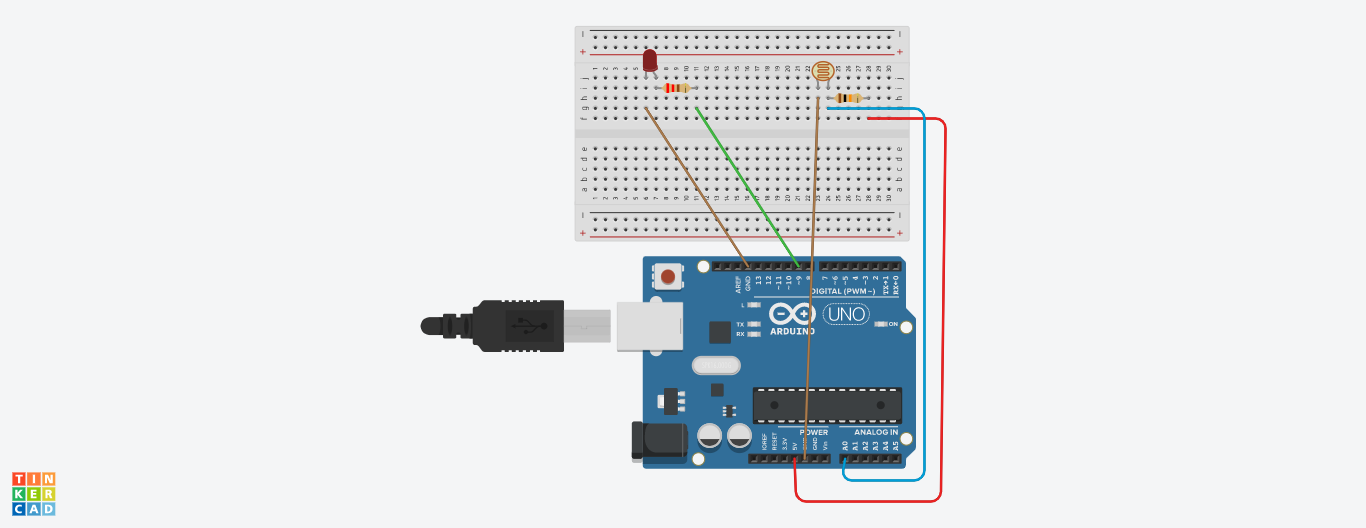 Open Mblock and connect the ArduinoWrite this code: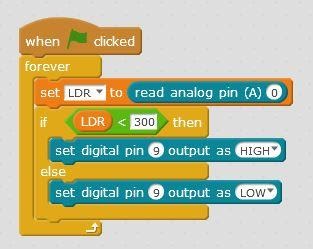 Video:https://youtu.be/xrCGCbl0xuECONCLUSIONWe read the data come from analog pins and we used these data as conditions for another equipment’s working.MethodsWork formspresentation                                          interviewtalk                                                          demonstrationwork on the text                                   role playinggraphic workinteractive exercise /simulation on the computerindividual workwork in pairsgroup workfrontal workMaterialArduino and USB connection CableComputerLedLDRBreadBoard 330 ohms Resistor10K ohm Resistorjumper CablesLiteraturePERSONAL OBSERVATIONS, COMMENTS AND NOTES